Publicado en Madrid  el 10/10/2014 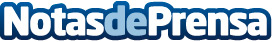 El ÉBOLA y los Equipos de Protección Individual - Comunicado de ASEPALLos recientes acontecimientos que se han sucedido en los casos sospechosos y confirmados de contagio de ciudadanos españoles por virus de Ébola han generado gran cantidad y diversidad de comentarios acerca de los Equipos de Protección Individual (EPI) que se han utilizado por parte del personal sanitario para la asistencia de dichos casos.Datos de contacto:Marina RodríguezComunicación91 431 62 98Nota de prensa publicada en: https://www.notasdeprensa.es/el-ebola-y-los-equipos-de-proteccion Categorias: Nacional Medicina Sociedad Televisión y Radio Veterinaria Solidaridad y cooperación Medicina alternativa http://www.notasdeprensa.es